Leadership, Technology & Workforce Development Department 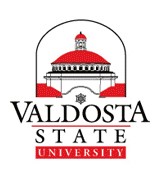 Dewar College of Education and Human Services Valdosta State University M.Ed. in IT – Instructional Technology and Training Course Sequence (Sample)Course sequences may vary slightly based on individual program of study plan.* Courses in parentheses can change. Course Descriptions Required CoursesITED7100. Foundations in Instructional Design and Technology. 3 Hours. (Fall, Spring only)Introduction to the field of instructional design and technology through exploring the self, theories of learning, instruction, and technology integration, as well as the context surrounding professional practice.ITED7300. Instructional Design and Technology Integration. 3 Hours. (Spring only)Design and implementation of technology-infused learning activities and assessment in a professional context.ITED 7610. Instructional Graphics. 3 Hours.A study of techniques for creating, editing, and producing professional quality graphics for both face-to-face and online instructional settings. Students will use industry-leading software to prepare them to take the industry-recognized certification exam in image editing and graphic design.ITED7710 Instructional Video and Audio. 3 Hours.A study of techniques for creating professional quality videos for both face-to-face and online instructional settings. Students will use industry-leading software to prepare them to take the industry-recognized certification exam in video editing and production.ITED7810 Project Training Management. 3 Hours. An examination of factors and processes affecting project management, preparing students for the Certified Associate in Project Management (CAPM) exam.ACED7610 Advanced Web Design and Development. 3 Hours. Advanced theory and practice of designing web sites for business and/or education settings, incorporating accepted design and usability standards. The course includes use of Hypertext markup language (HTML) and web design software taught in business technology programs.ACED7620. Evaluation of Adult and Career Education Programs. 3 Hours. Development and understanding of program evaluation in adult and career education settings. Emphasis is placed on understanding and application of evaluation approaches, models, and practical guidelines for implementation.Elective CoursesYou are welcome to take any 7000 or 8000 level courses that align with one’s professional learning goals. Consult your advisor for guidance and approval. All LTWD courses are listed HERE. Below are recommended. ITED7050. Distance Education. 3 Hours. (Spring only)
Address historical background, theories, and emerging trends of distance education. Examine the effective use of technologies and strategies to design, develop, deliver and evaluate distance instructions. ITED7070. Educational Data Use and Visualization. 3 Hours. (Summer only)
A survey of various types of data collection, analysis, and visualization techniques used in educational settings to guide professional decision making and data presentation. ITED7090. Professional Development for Instructional Technology Professionals. 3 Hours. (Summer only)
An exploration of microlearning and credential opportunities for instructional technology professionals through self-directed learning, reflection, and application. ACED7150. Adult Learning and Development. 3 Hours. Advanced study of the socio-historical context of contemporary methods, agencies, programs, and issues in adult education, including adult non-formal education as well as formal and informal learning in diverse organizational and global contexts.ACED7350. Organizational Learning and Development. 3 Hours.Exploration of the history, principles, theories, and practices of organization development and learning as related to workforce education. Students will study the dominant models, their application, and research in the field.Required Course Credit Hours = 21       Elective Course Credit Hours =   9Total Program Credit Hours = 30Fall StartsFall StartsFall StartsFall StartsFall StartsFall Starts1st Fall1st Spring1st Summer2nd Fall2nd SpringRequiredITED7100ACED7610ITED7300ITED7810ITED7610ACED7620ITED7710Elective(ITED7070)(ACED7150)(ITED7050)Spring StartsSpring StartsSpring StartsSpring StartsSpring StartsSpring Starts1st Spring1st Summer1st Fall2nd Spring2nd SummerRequiredITED7100ITED7300ITED7610ACED7610ACED7620ITED7710ITED7810Elective(ITED7070)(ITED7090)(ACED7350)